UPE2A – PO et  Compréhension                                        Prénom : ………………………………………………  Date : ……………..Objectif : comprendre les émotions des personnages et savoir les décrire, appréhender la notion de point de vue			For The Bird – Pixar aConsigne : Ecris dans les bulles ce que pensent les personnages, ou ce qu’ils pourraient dire 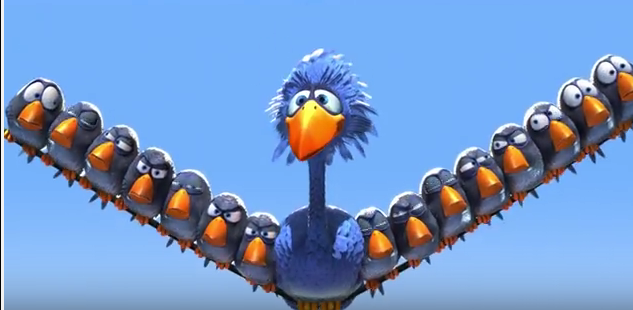 UPEA2A – PO et  Compréhension                                        Prénom : ………………………………………………  Date : ……………..Objectif : comprendre les émotions des personnages et savoir les décrire, appréhender la notion de point de vue			For The Bird – Pixar bConsigne : Ecris dans les bulles ce que pensent les personnages, ou ce qu’ils pourraient dire 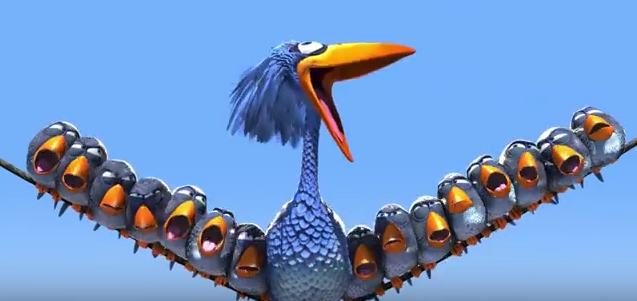 